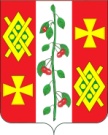 АДМИНИСТРАЦИЯ  КРАСНОСЕЛЬСКОГО  СЕЛЬСКОГО ПОСЕЛЕНИЯДИНСКОГО РАЙОНАПОСТАНОВЛЕНИЕот 17.09.2013                                                                                                                                №  209село КрасносельскоеО назначении публичных слушаний в Красносельском сельском поселении Динского района            Гражданка  Ляшко Светлана Викторовна    обратился в администрацию Красносельского сельского поселения Динского района с заявлением об изменении вида разрешенного использования земельного участка принадлежащего ей на основании договора аренды земельного участка несельскохозяйственного назначения, находящегося в государственной собственности от 28.06.2013 № 0700003483,  площадью 2105 кв.м., расположенного по адресу: Краснодарский край, Динской район,                            с. Красносельское, улица Длинная, 18а/21 с «для строительства жилищного коттеджного поселка» на «для индивидуального жилищного строительства».	В целях обеспечения прав и законных интересов граждан, руководствуясь статьей 39 Градостроительного кодекса Российской Федерации, статьей   28 Федерального Закона от 06 октября 2003 года № 131-ФЗ «Об общих принципах организации местного самоуправления в Российской Федерации», статьей 17 Устава Красносельского сельского поселения Динского района, Положением о порядке организации и проведения публичных слушаний на территории муниципальном образовании Красносельское сельское поселение в составе муниципального образования  Динской район, утвержденным решением Совета Красносельского сельского поселения Динского района    от 28.02.2013 года № 02, п о с т а н о в л я ю:Назначить проведение публичных слушаний по вышеуказанному вопросу  на 22 октября   2013   года в 16.00 часов. Определить место проведения публичных слушаний  - здание администрации Красносельского сельского поселения, с. Красносельское, ул. Ленина, 1В.    3. Создать оргкомитет по проведению публичных слушаний (приложение).    4. Контроль за выполнением настоящего постановления оставляю за собой.    5. Настоящее постановление подлежит опубликованию в газете “Трибуна” и вступает в силу со дня его официального опубликования.Исполняющий обязанностиглавы Красносельского сельского поселения                                                               И.А.Рокитянская  Приложение                                                                        к постановлению главы                                                                         Красносельского                                                                         сельского поселения                                                                        Динского района                                                                        от 17.09.2013 № 209СОСТАВоргкомитета по проведению публичных слушаний по теме: «Об изменении вида разрешенного использования земельных участков»          1. Кныш Михаил Васильевич  — глава Красносельского сельского поселения, председатель;       2. Польская Олеся Викторовна  – специалист администрации Красносельского поселения, секретарь;       3. Рокитянская Ирина Алексеевна — главный специалист администрации Красносельского сельского поселения      4. Турлянская Анастасия Ивановна   — специалист  администрации Красносельского сельского поселения;      5. Муравлева Наталья Петровна  — специалист  администрации Красносельского сельского поселения;